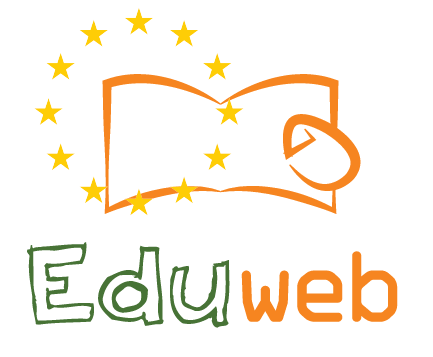 Τεχνικά ζητήματα : πώς μπορώ να κάνω τον υπολογιστή μου πιο γρήγορο;Παρακολουθείστε το ακόλουθο βιντεάκι: https://youtu.be/B9RUrAtQYN0 
